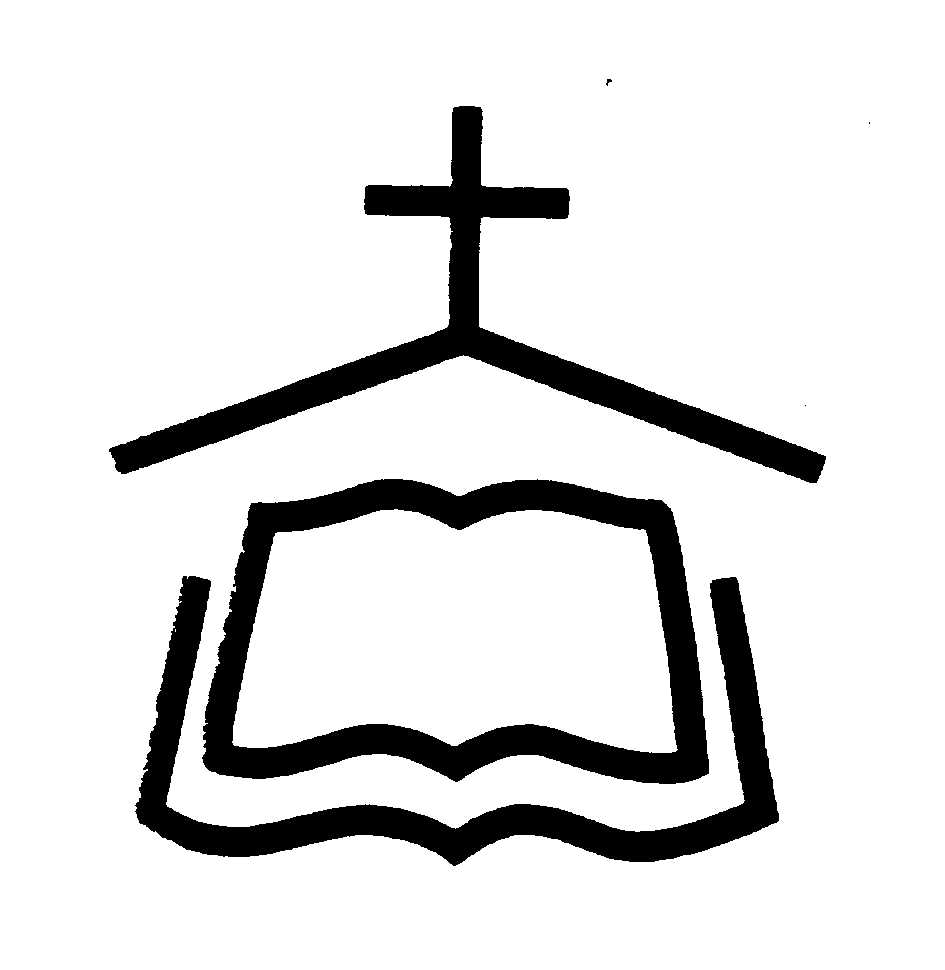   事奉同工    上主日人數及奉獻奉獻週間聚會經文選讀但以理書8:15-2715我－但以理見了這異象，願意明白其中的意思。忽有一位形狀像人的站在我面前。 16我又聽見烏萊河兩岸中有人聲呼叫說：「加百列啊，要使此人明白這異象。」 17他便來到我所站的地方。他一來，我就驚慌俯伏在地；他對我說：「人子啊，你要明白，因為這是關乎末後的異象。」 18他與我說話的時候，我面伏在地沉睡；他就摸我，扶我站起來， 19說：「我要指示你惱怒臨完必有的事，因為這是關乎末後的定期。 20你所看見雙角的公綿羊，就是米底亞和波斯王。 21那公山羊就是希臘王；兩眼當中的大角就是頭一王。 22至於那折斷了的角，在其根上又長出四角，這四角就是四國，必從這國裏興起來，只是權勢都不及他。 23這四國末時，犯法的人罪惡滿盈，必有一王興起，面貌凶惡，能用雙關的詐語。24他的權柄必大，卻不是因自己的能力；他必行非常的毀滅，事情順利，任意而行；又必毀滅有能力的和聖民。 25他用權術成就手中的詭計，心裏自高自大，在人坦然無備的時候，毀滅多人；又要站起來攻擊萬君之君，至終卻非因人手而滅亡。 26所說二千三百日的異象是真的，但你要將這異象封住，因為關乎後來許多的日子。」 27於是我－但以理昏迷不醒，病了數日，然後起來辦理王的事務。我因這異象驚奇，卻無人能明白其中的意思。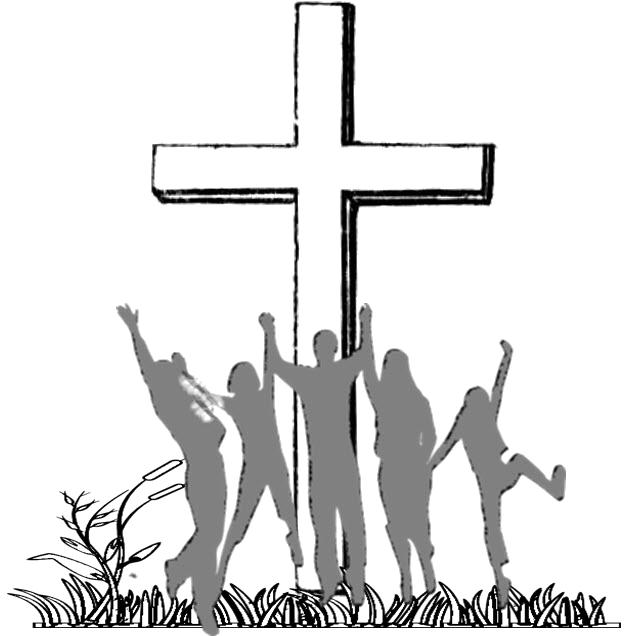 腓立比書4：4-7羅威爾華人聖經教會        of Greater      197 Littleton Rd, Bldg B, Chelmsford, MA 01824      Tel:(978)256-3889, (978)256-6276; Fax:(978)256-0056Website: www.cbcgl.orgE-mail:office@cbcgl.org“凡勞苦擔重擔的人,可以到我這裡來,我就使你們得安息”    馬太福音十一章28節“Come to me, all you who are weary andburdened, and I will give you rest. ”Matthew 11:2803/01/15本 主 日下 主 日下 主 日03/01/15聯合崇拜華 語粵 語會前敬拜孫   川封德成會前禱告曾淑儀吳雅筑谭锺斯司  會曾淑儀吳雅筑谭锺斯領  詩凌麗娜江世明谭锺斯司  琴李雨倩樊曼文雲啟德翻  譯陳志英招  待张庆星张庆星袁慧琴李婉如李婉如陳惠蓮邵   芬 邵   芬 于   青于   青新人招待张怀强张怀强蕭玉連接   待李兆生王曉宇蕭玉連音    響王海波 王海波 鄧沛濤音    響王海波 王海波 劉子傑清   潔粤语团契粤语团契粤语团契育嬰室史自勤    黄俊伟  王巍青    曹   珊  王巍青    曹   珊主 日 聯 合 聖 餐 崇 拜主 日 聯 合 聖 餐 崇 拜主 日 聯 合 聖 餐 崇 拜主 日 聯 合 聖 餐 崇 拜聖       餐陈锦仪牧师陈锦仪牧师陈锦仪牧师禱  告  會吳榮滁牧師吳榮滁牧師吳榮滁牧師聖餐招待曾淑儀     叶    伟     江世明     赵新宇曾淑儀     叶    伟     江世明     赵新宇曾淑儀     叶    伟     江世明     赵新宇鮮花奉獻隋    磊     刘    丽隋    磊     刘    丽隋    磊     刘    丽華語Mandarin169常費General Fund$   11,254.50粵語Cantonese52宣道Mission Fund    $       800.00英語English68慈惠基金兒童Children50代轉External Transfer嬰兒Infants2青少年短宣$          150.00特別收入$       3,252.00特別基金總計Total341總計Total $  15,456.50    經 常 費上週奉獻       $       11,254.50經 常 費累積奉獻       $       74,461.50宣 教 基 金累積奉獻       $       10,502.00宣 教 基 金奉獻目標       $     100,000.00課程名稱語言教師教室希伯来书查经班國吳榮滁牧師华語禮堂長青讀經班國封德成老師卓建青老師B109福音查經班國倪   鑒老師沈祖源老師B204信仰造就班
(受洗班)國鍾興政牧師陳侶君師母赵新宇老師石   泉老師B107福音真理粵周毅敦老师黄永辉老师A109Parent & Youth: Growing Together in the Lord國青少年家長A223Improving Your Serve英馬德諾牧師A216Gospel of John Bible Study英A113禱 告 會主日：9:15am~9:45am禱 告 會週三：7:45pm~9:00pm團   契小   組週五：7:30pm~9:30pm 團   契小   組華語團契 粵語團契 青少年LYF 兒童AWANA   嬰兒照顧以斯帖姊妹團契週三：10:00am~12:00pm目前暂停3月18日恢复聚会晨光長者團契週三：10:00am~12:00pm目前暂停3月18日恢复聚会主日崇拜SundayWorship  華  語          粵  語             英  語   Mandarin    Cantonese    English10:00am主日學SundaySchool  華  語          粵  語             英  語    Mandarin    Cantonese     English11:30am